Program na mesiac Marec 2019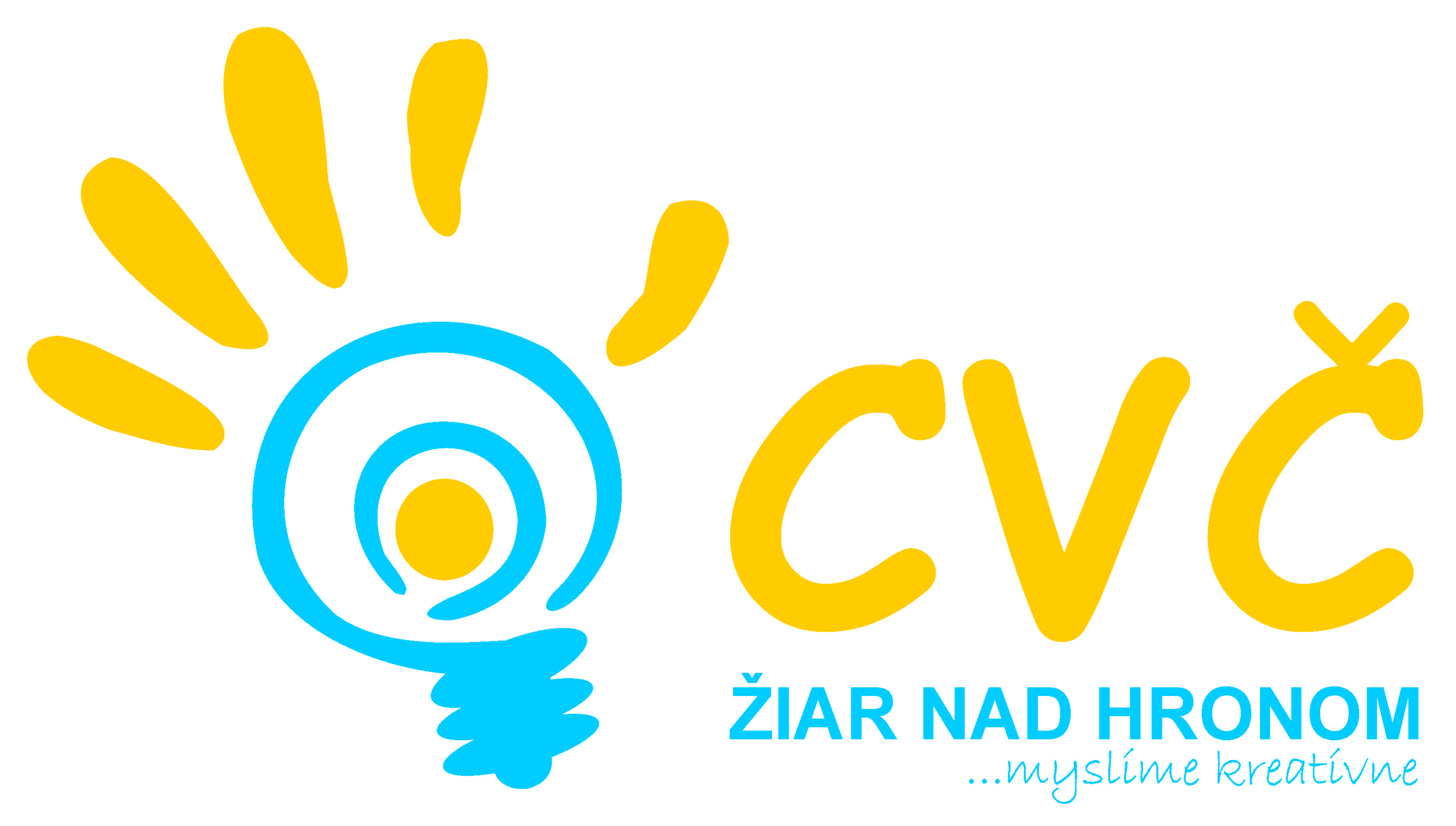 Oddelenia Centra voľného času v Žiari nad HronomOddelenia Centra voľného času v Žiari nad HronomOddelenia Centra voľného času v Žiari nad HronomOddelenia Centra voľného času v Žiari nad HronomŠportEstetikaPedagogikaPrírodoveda Veda a technikaMládež01.03.2019 o 08:00 hod.RK Volejbal ZŠ(školská športová postupová súťaž dievčat ZŠ vo volejbale)Miesto: Mestská športová hala, Žiar nad HronomÚčastníci: dievčatá SŠ, víťazné družstvá z OK v našom regióne14.03.2019 o 08:00 hod.OK Gymnastický štvorboj(školská športová postupová súťaž pre deti ZŠ v gymnastike)Miesto: ZŠ, Ul. Jilemnického 2, Žiar nad HronomÚčastníci: deti všetkých ročníkov ZŠ v našom okrese22.03.2019 o 8:00 hod.RK Volejbal SŠ(školská športová postupová súťaž dievčat ZŠ vo volejbale)Miesto: Mestská športová hala, Žiar nad HronomÚčastníci: dievčatá SŠ, víťazné družstvá z OK v našom regióne20.03.2019 o 08:30 hod.OK Hviezdoslavov Kubín(školská postupová súťaž v prednese poézie)Miesto: CVČ, Ul. M. R. Štefánika č. 17, Žiar nad HronomÚčastníci: deti ZŠ, ZUŠ a OGY v Žiari nad Hronom21.03.2019 o 08:30 hod.OK Hviezdoslavov Kubín(školská postupová súťaž v prednese prózy)Miesto: CVČ, Ul. M. R. Štefánika č. 17, Žiar nad HronomÚčastníci: deti ZŠ, ZUŠ a OGY v Žiari nad Hronom25. a 26.03.2019 o 8:00 hod.Biorekordy  (workshop s J. Slašťanom na tému „To naj zo sveta živočíchov a rastlín“)Miesto: CVČ ZH Účastníci: žiaci z I. a II. stupňa ZŠ26.03.2019 o 08:00 hod.Finančná sloboda (ZŠ)(Mestské kolo súťaže v oblasti finančnej gramotnosti)Miesto: ZŠ, Ul. M. R. Štefánika č. 17, Žiar nad HronomÚčastníci: žiaci a žiačky II. stupňa ZŠ v Žiari nad Hronom01.03.2019 o 11:30 hod.Viac o počasí(Prehliadka spojená s výkladom v žiarskej meteorologickej stanici)Miesto: meteorologická stanica Žiar  nad HronomÚčastníci: žiaci 7. ročníka ZŠ22.03.2019 o 08:00 hod.OK Chemickej olympiády(55. ročník školskej postupovej súťaže v chémii)Miesto: CVČ a ZŠ, Ul. M. R. Štefánika č. 17, Žiar nad HronomÚčastníci: žiaci a žiačky II. stupňa základných škôl29.03.2019 o 13:00 hod.Chráň si svoj život: „Hygiena“(Workshop v spolupráci so SČK)Miesto: ŠZŠ, Ul. Hutníkov 203, Žiar nad HronomÚčastníci: žiaci a žiačky z ŠKD ŠZŠ v Žiari nad Hronomv priebehu marcaOslávme spolu Sv. Deň vody(Workshop venovaný téme voda pri príležitosti sv. Dňa vody)Miesto: CVČ ZH Účastníci: žiaci 1. ročníka ZŠ15.03.2019 o 15:00 hod.Stretnutie MŽP (Stretnutie MŽP spojené s realizáciou projektu –  výroba  magnetiek a kľučeniek pre útulok)Miesto: obývačka CVČ ZH Účastníci: zástupcovia ZŠ a OGY(nominovaní členovia MŽP)01.03.2019 o 08:00 hod.RK Volejbal ZŠ(školská športová postupová súťaž dievčat ZŠ vo volejbale)Miesto: Mestská športová hala, Žiar nad HronomÚčastníci: dievčatá SŠ, víťazné družstvá z OK v našom regióne14.03.2019 o 08:00 hod.OK Gymnastický štvorboj(školská športová postupová súťaž pre deti ZŠ v gymnastike)Miesto: ZŠ, Ul. Jilemnického 2, Žiar nad HronomÚčastníci: deti všetkých ročníkov ZŠ v našom okrese22.03.2019 o 8:00 hod.RK Volejbal SŠ(školská športová postupová súťaž dievčat ZŠ vo volejbale)Miesto: Mestská športová hala, Žiar nad HronomÚčastníci: dievčatá SŠ, víťazné družstvá z OK v našom regióne20.03.2019 o 08:30 hod.OK Hviezdoslavov Kubín(školská postupová súťaž v prednese poézie)Miesto: CVČ, Ul. M. R. Štefánika č. 17, Žiar nad HronomÚčastníci: deti ZŠ, ZUŠ a OGY v Žiari nad Hronom21.03.2019 o 08:30 hod.OK Hviezdoslavov Kubín(školská postupová súťaž v prednese prózy)Miesto: CVČ, Ul. M. R. Štefánika č. 17, Žiar nad HronomÚčastníci: deti ZŠ, ZUŠ a OGY v Žiari nad Hronom25. a 26.03.2019 o 8:00 hod.Biorekordy  (workshop s J. Slašťanom na tému „To naj zo sveta živočíchov a rastlín“)Miesto: CVČ ZH Účastníci: žiaci z I. a II. stupňa ZŠ26.03.2019 o 08:00 hod.Finančná sloboda (ZŠ)(Mestské kolo súťaže v oblasti finančnej gramotnosti)Miesto: ZŠ, Ul. M. R. Štefánika č. 17, Žiar nad HronomÚčastníci: žiaci a žiačky II. stupňa ZŠ v Žiari nad Hronom01.03.2019 o 11:30 hod.Viac o počasí(Prehliadka spojená s výkladom v žiarskej meteorologickej stanici)Miesto: meteorologická stanica Žiar  nad HronomÚčastníci: žiaci 7. ročníka ZŠ22.03.2019 o 08:00 hod.OK Chemickej olympiády(55. ročník školskej postupovej súťaže v chémii)Miesto: CVČ a ZŠ, Ul. M. R. Štefánika č. 17, Žiar nad HronomÚčastníci: žiaci a žiačky II. stupňa základných škôl29.03.2019 o 13:00 hod.Chráň si svoj život: „Hygiena“(Workshop v spolupráci so SČK)Miesto: ŠZŠ, Ul. Hutníkov 203, Žiar nad HronomÚčastníci: žiaci a žiačky z ŠKD ŠZŠ v Žiari nad Hronomv priebehu marcaOslávme spolu Sv. Deň vody(Workshop venovaný téme voda pri príležitosti sv. Dňa vody)Miesto: CVČ ZH Účastníci: žiaci 1. ročníka ZŠProjekty a ostatné01.03.2019 o 08:00 hod.RK Volejbal ZŠ(školská športová postupová súťaž dievčat ZŠ vo volejbale)Miesto: Mestská športová hala, Žiar nad HronomÚčastníci: dievčatá SŠ, víťazné družstvá z OK v našom regióne14.03.2019 o 08:00 hod.OK Gymnastický štvorboj(školská športová postupová súťaž pre deti ZŠ v gymnastike)Miesto: ZŠ, Ul. Jilemnického 2, Žiar nad HronomÚčastníci: deti všetkých ročníkov ZŠ v našom okrese22.03.2019 o 8:00 hod.RK Volejbal SŠ(školská športová postupová súťaž dievčat ZŠ vo volejbale)Miesto: Mestská športová hala, Žiar nad HronomÚčastníci: dievčatá SŠ, víťazné družstvá z OK v našom regióne20.03.2019 o 08:30 hod.OK Hviezdoslavov Kubín(školská postupová súťaž v prednese poézie)Miesto: CVČ, Ul. M. R. Štefánika č. 17, Žiar nad HronomÚčastníci: deti ZŠ, ZUŠ a OGY v Žiari nad Hronom21.03.2019 o 08:30 hod.OK Hviezdoslavov Kubín(školská postupová súťaž v prednese prózy)Miesto: CVČ, Ul. M. R. Štefánika č. 17, Žiar nad HronomÚčastníci: deti ZŠ, ZUŠ a OGY v Žiari nad Hronom25. a 26.03.2019 o 8:00 hod.Biorekordy  (workshop s J. Slašťanom na tému „To naj zo sveta živočíchov a rastlín“)Miesto: CVČ ZH Účastníci: žiaci z I. a II. stupňa ZŠ26.03.2019 o 08:00 hod.Finančná sloboda (ZŠ)(Mestské kolo súťaže v oblasti finančnej gramotnosti)Miesto: ZŠ, Ul. M. R. Štefánika č. 17, Žiar nad HronomÚčastníci: žiaci a žiačky II. stupňa ZŠ v Žiari nad Hronom01.03.2019 o 11:30 hod.Viac o počasí(Prehliadka spojená s výkladom v žiarskej meteorologickej stanici)Miesto: meteorologická stanica Žiar  nad HronomÚčastníci: žiaci 7. ročníka ZŠ22.03.2019 o 08:00 hod.OK Chemickej olympiády(55. ročník školskej postupovej súťaže v chémii)Miesto: CVČ a ZŠ, Ul. M. R. Štefánika č. 17, Žiar nad HronomÚčastníci: žiaci a žiačky II. stupňa základných škôl29.03.2019 o 13:00 hod.Chráň si svoj život: „Hygiena“(Workshop v spolupráci so SČK)Miesto: ŠZŠ, Ul. Hutníkov 203, Žiar nad HronomÚčastníci: žiaci a žiačky z ŠKD ŠZŠ v Žiari nad Hronomv priebehu marcaOslávme spolu Sv. Deň vody(Workshop venovaný téme voda pri príležitosti sv. Dňa vody)Miesto: CVČ ZH Účastníci: žiaci 1. ročníka ZŠMarec 2019 od 07:45 hod.Zdravý úsmev(dlhoročný, úspešný projekt v oblasti zdravia a dentálnej hygieny)Miesto: ZŠ v ZHÚčastníci: deti I. a II. ročníka ZŠTábory04. – 07.03.2019 od 07:30 hod.Jarný prímestský táborMiesto: CVČ, Ul. M. R. Štefánika č. 17, Žiar nad HronomÚčastníci: deti zo Žiaru nad Hronom a okolia04. – 05.03.2019 od 08:00 hod.Protech tábor Miesto: CVČ, Ul. M. R. Štefánika č. 17, Žiar nad HronomÚčastníci: deti zo Žiaru nad Hronom a okolia zapájajúce sa do projektu ProtechPripravujemePripravujemePripravujemePripravujeme„Viem kto som“ – na ulici bez nehody         Medzníky II. svetovej vojny             OK Malý futbal ŠP SFZ              OK McDonald’s cup                                                                      OK Matematická olympiáda Z6, Z7, Z8     Puškinov pamätník (mest. kolo)     OK Veľký futbal chlapcov SŠ    OK Vybíjaná dievčat ZŠ     Exkurzia do Centra zhodnocovania odpadov          Stretnutie MŽP                    OK Futbal cup dievčat ZŠ       RK  Vybíjaná dievčat ZŠ                   Hókusy-pokusy                                 Spoznaj Svätokrížsky dom                Gesto pre našu Zem                                                                                                                                                                               „Viem kto som“ – na ulici bez nehody         Medzníky II. svetovej vojny             OK Malý futbal ŠP SFZ              OK McDonald’s cup                                                                      OK Matematická olympiáda Z6, Z7, Z8     Puškinov pamätník (mest. kolo)     OK Veľký futbal chlapcov SŠ    OK Vybíjaná dievčat ZŠ     Exkurzia do Centra zhodnocovania odpadov          Stretnutie MŽP                    OK Futbal cup dievčat ZŠ       RK  Vybíjaná dievčat ZŠ                   Hókusy-pokusy                                 Spoznaj Svätokrížsky dom                Gesto pre našu Zem                                                                                                                                                                               „Viem kto som“ – na ulici bez nehody         Medzníky II. svetovej vojny             OK Malý futbal ŠP SFZ              OK McDonald’s cup                                                                      OK Matematická olympiáda Z6, Z7, Z8     Puškinov pamätník (mest. kolo)     OK Veľký futbal chlapcov SŠ    OK Vybíjaná dievčat ZŠ     Exkurzia do Centra zhodnocovania odpadov          Stretnutie MŽP                    OK Futbal cup dievčat ZŠ       RK  Vybíjaná dievčat ZŠ                   Hókusy-pokusy                                 Spoznaj Svätokrížsky dom                Gesto pre našu Zem                                                                                                                                                                               „Viem kto som“ – na ulici bez nehody         Medzníky II. svetovej vojny             OK Malý futbal ŠP SFZ              OK McDonald’s cup                                                                      OK Matematická olympiáda Z6, Z7, Z8     Puškinov pamätník (mest. kolo)     OK Veľký futbal chlapcov SŠ    OK Vybíjaná dievčat ZŠ     Exkurzia do Centra zhodnocovania odpadov          Stretnutie MŽP                    OK Futbal cup dievčat ZŠ       RK  Vybíjaná dievčat ZŠ                   Hókusy-pokusy                                 Spoznaj Svätokrížsky dom                Gesto pre našu Zem                                                                                                                                                                               Pravidelná záujmová činnosťPravidelná záujmová činnosťPravidelná záujmová činnosťPravidelná záujmová činnosťMalý výtvarníkMalý výskumník Rekreačné plávanie MŠGymnastika MŠ Tanečná MŠDFS Hronček MŠZdravé nôžky pre MŠRekreačné plávanie ZŠKreatívna tvorbaDFS Hronček ZŠMaškrtníčekŠach Moderný tanecHravá ruštinaGymnastika ZŠHalový futbalLegovačka Zdravé nôžky ZŠStolný tenisFlorbal ml.Florbal st.PumptrackKlub Most